              JELOVNIK ŠKOLSKE KUHINJE ZA SVIBANJ  2023. godine                                       od 02.05.2023. – 05.05.2023.UTORAK: lino-lada, čokoladno mlijeko, kruh, kroasanSRIJEDA: teleći saft sa tijestom, kruhČETVRTAK: teleći rižoto sa povrćem, kruh, salata, voćePETAK:  panirani oslić, pire-brokula, kruh, savijača sa sirom                                     od 08.05.2023. - 12.05.2023. PONEDJELJAK:  hot-dog, jogurt, voćeUTORAK: bolonjez, kruh, pudingSRIJEDA:  pečeni pileći zabatak s mlincima, salata, kruhČETVRTAK:  piletina u bijelom umaku, tijesto, kruh, sokPETAK:  grah i ječam sa povrćem i kobasicama, kruh, krafna od čokolade                                     od 15.05.2023. - 19.05. 2023.PONEDJELJAK:  sendvič (pureća salama i sir), čokoladno mlijekoUTORAK:  pašta-šuta, salata, kruh, voćni jogurtSRIJEDA: pohano bijelo meso, sataraš, sokČETVRTAK:  saft sa tijestom, salata kruh, voćePETAK:  panirani oslić, blitva, kruh, puding                                     od 22.05.2023. – 26.05. 2023.PONEDJELJAK:  pašteta, čaj, krafnaUTORAK: đuveč sa rižom, kruh, salataSRIJEDA: pileći zabataci u saftu sa povrćem, tijesto, kruhČETVRTAK: mesne okruglice, pire krumpir, kruh, voćePETAK: grah i ječam sa slaninom i povrćem, kruh, savijača od višnje                                     od 29.05. 2023. – 31.05.2023.PONEDJELJAK: sendvič, jogurtSRIJEDA: hot-dog, čokoladno mlijeko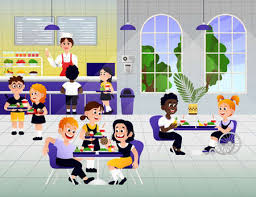 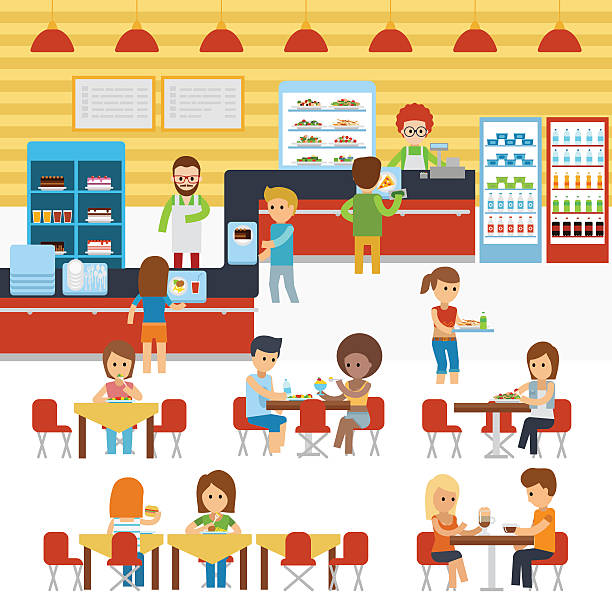 